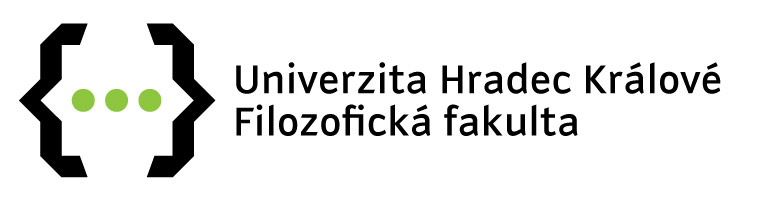 Příloha č. 1: Žádost studenta o přiznání stipendia na podporu spolkové činnosti studentůJméno a příjmení žadatele:Studijní program, příp. obor:Identifikační číslo:Název studentského spolku:Návrh na využití finančních prostředků:Datum, podpis:--------------------------------------------------------------------------------------------------------------------------------------------Vyjádření vedení katedry/ústavu:□ Doporučuji přiznání stipendia ve výši………………………… Kč□ Nedoporučuji přiznání stipendia – zdůvodnění:Datum, podpis----------------------------------------------------------------------------------------------------------------------------------------------Vyjádření proděkana pro studijní záležitosti a vzdělávací činnost:□ Doporučuji přiznání stipendia ve výši………………………… Kč□ Nedoporučuji přiznání stipendia – zdůvodnění:Datum, podpis----------------------------------------------------------------------------------------------------------------------------------------------Rozhodnutí děkana:□Souhlasím s přiznáním stipendia ve výši…………………………. Kč□Nesouhlasím s přiznáním stipendia ve výši – zdůvodnění:Datum, podpisPoznámka studijního oddělení:Příloha č. 2: Žádost studenta o přiznání stipendia na podporu absolvování mezinárodně platné jazykové zkouškyJméno a příjmení žadatele:Studijní program, příp. obor:Identifikační číslo:Zdůvodnění žádosti:Povinné přílohy: doklad o splnění příslušné mezinárodně platné jazykové zkoušky  (kopie certifikátu)potvrzení o výši uhrazených finančních prostředků (kopie)Datum, podpis:--------------------------------------------------------------------------------------------------------------------------------------------Vyjádření vedení katedry/ústavu:□ Doporučuji přiznání stipendia ve výši………………………… Kč□ Nedoporučuji přiznání stipendia – zdůvodnění:Datum, podpis----------------------------------------------------------------------------------------------------------------------------------------------Vyjádření proděkana pro studijní záležitosti a vzdělávací činnost:□ Doporučuji přiznání stipendia ve výši………………………… Kč□ Nedoporučuji přiznání stipendia – zdůvodnění:Datum, podpis----------------------------------------------------------------------------------------------------------------------------------------------Rozhodnutí děkana:□Souhlasím s přiznáním stipendia ve výši…………………………. Kč□Nesouhlasím s přiznáním stipendia ve výši – zdůvodnění:Datum, podpisPoznámka studijního oddělení:Příloha č. 3: Žádost studenta o přiznání stipendia na podporu tuzemských individuálních praxíŽádám o přiznání stipendia na podporu tuzemské individuální praxe. Jméno a příjmení žadatele:Studijní program, příp. obor:Identifikační číslo:Zdůvodnění žádosti: Výše finančních nákladů praxe (ubytování, doprava):Povinné přílohy:potvrzení o absolvování praxezávěrečná zpráva studentadoložení výše nákladů praxeDatum, podpis:--------------------------------------------------------------------------------------------------------------------------------------------Vyjádření vedení katedry/ústavu:□ Doporučuji přiznání stipendia ve výši………………………… Kč□ Nedoporučuji přiznání stipendia – zdůvodnění:Datum, podpis----------------------------------------------------------------------------------------------------------------------------------------------Vyjádření proděkana pro studijní záležitosti a vzdělávací činnost:□ Doporučuji přiznání stipendia ve výši………………………… Kč□ Nedoporučuji přiznání stipendia – zdůvodnění:Datum, podpis----------------------------------------------------------------------------------------------------------------------------------------------Rozhodnutí děkana:□Souhlasím s přiznáním stipendia ve výši…………………………. Kč□Nesouhlasím s přiznáním stipendia ve výši – zdůvodnění:Datum, podpisPoznámka studijního oddělení:Příloha č. 4: Návrh na uskutečnění odborné exkurze a přiznání stipendia za účast na odborné exkurziČást I: Návrh na uskutečnění exkurze Jméno a příjmení navrhovatele (odborného garanta exkurze):Katedra:
Předmět, v němž je exkurze zařazena:Termín a délka exkurze, místo exkurze:Náplň exkurze:Zdůvodnění exkurze a její vazby na předmět:Předpokládaná výše nákladů na jednoho studenta:Předpokládaný počet účastníků (studentů): Datum, podpis:----------------------------------------------------------------------------------------------------------------------------------------------Vyjádření vedení katedry/ústavu (není-li vedoucí odborným garantem exkurze):□ Souhlasím s konáním exkurze a stipendijní podporou pro účastníky□ Nesouhlasím s konáním exkurze a nedoporučuji stipendijní podporu pro účastníky – zdůvodnění:Datum, podpis----------------------------------------------------------------------------------------------------------------------------------------------Vyjádření proděkana pro studijní záležitosti a vzdělávací činnost:□ Souhlasím s konáním exkurze a stipendijní podporou pro účastníky□ Nesouhlasím s konáním exkurze a nedoporučuji stipendijní podporu pro účastníky – zdůvodnění:Datum, podpisVyjádření proděkana pro zahraniční a vnější vztahy (pouze v případě zahraničních exkurzí):□ Souhlasím s konáním exkurze a stipendijní podporou pro účastníky□ Nesouhlasím s konáním exkurze a nedoporučuji stipendijní podporu pro účastníky – zdůvodnění:Datum, podpis----------------------------------------------------------------------------------------------------------------------------------------------Rozhodnutí děkana:□ Souhlasím s konáním exkurze a stipendijní podporou pro účastníky□ Nesouhlasím s konáním exkurze a stipendijní podporou pro účastníky – zdůvodnění:Datum, podpisČást II: Návrh na přiznání stipendia za účast na odborné exkurziSoučástí podání návrhu na přiznání stipendia musí být část I – tj. schválený návrh na uskutečnění exkurze Jméno a příjmení navrhovatele (odborného garanta exkurze):Katedra:Navrhuji vyplacení stipendia za účast na odborné exkurzi ve výši…………….. Kč pro každého účastníka. Zdůvodnění výše stipendia:Seznam studentů, kteří se zúčastnili exkurze: jméno, příjmení, studijní program, příp. obor, identifikační čísloPovinné přílohy: prezenční listina z exkurzezpráva z exkurzeDoporučená příloha:fotografie z exkurzeDatum, podpis:----------------------------------------------------------------------------------------------------------------------------------------------Vyjádření vedení katedry/ústavu (není-li vedoucí pracovník navrhovatelem):□ Doporučuji přiznání stipendia ve výši………………………… Kč□ Nedoporučuji přiznání stipendia – zdůvodnění:Datum, podpis----------------------------------------------------------------------------------------------------------------------------------------------Vyjádření proděkana pro studijní záležitosti a vzdělávací činnost:□ Doporučuji přiznání stipendia ve výši………………………… Kč□ Nedoporučuji přiznání stipendia – zdůvodnění:Datum, podpis----------------------------------------------------------------------------------------------------------------------------------------------Rozhodnutí děkana:□Souhlasím s přiznáním stipendia ve výši…………………………. Kč□Nesouhlasím s přiznáním stipendia ve výši – zdůvodnění:Datum, podpisPoznámka studijního oddělení:Příloha č. 5: Návrh na přiznání stipendia za reprezentaci fakulty v odborné soutěži/ za vystoupení na odborné konferenciJméno a příjmení navrhovatele:Katedra:Navrhuji přiznání stipendia za reprezentaci fakulty v odborné soutěži/ za vystoupení na odborné konferenciJméno a příjmení studenta:Studijní program, příp. obor:Identifikační číslo:Informace  o odborné soutěži/konferenci (termín konání, místo konání, význam pro studovaný obor):Umístění studenta (v případě soutěží):Navrhovaná výše stipendia a zdůvodnění (vč. nákladů studenta na účast, které nebyly hrazeny z žádných zdrojů):Datum, podpis:----------------------------------------------------------------------------------------------------------------------------------------------Vyjádření vedení katedry/ústavu (není-li vedoucí pracovník navrhovatelem):□ Doporučuji přiznání stipendia ve výši………………………… Kč□ Nedoporučuji přiznání stipendia – zdůvodnění:Datum, podpis----------------------------------------------------------------------------------------------------------------------------------------------Vyjádření proděkana pro studijní záležitosti a vzdělávací činnost:□ Doporučuji přiznání stipendia ve výši………………………… Kč□ Nedoporučuji přiznání stipendia – zdůvodnění:Datum, podpis----------------------------------------------------------------------------------------------------------------------------------------------Rozhodnutí děkana:□Souhlasím s přiznáním stipendia ve výši…………………………. Kč□Nesouhlasím s přiznáním stipendia ve výši – zdůvodnění:Datum, podpisPoznámka studijního oddělení:Příloha č. 6: Návrh na přiznání stipendia za reprezentaci fakulty v rámci propagačních aktivit Jméno a příjmení navrhovatele (pracovník oddělení vnějších vztahů nebo zahraničního oddělení):Navrhuji přiznání stipendia za reprezentaci fakulty v rámci propagačních aktivit. Zdroj financování:Informace  o akci  (název, termín, místo konání):Studenti:jméno a příjmení, studijní program, příp. obor, identifikační číslo, pracovní náplň, navržená částka, zdůvodnění výšeDatum,  podpis:Rozhodnutí děkana:□Souhlasím s přiznáním stipendia v uvedené výši□Nesouhlasím s přiznáním stipendia ve výši – zdůvodnění:Datum, podpisPoznámka studijního oddělení:Příloha č. 7: Návrh na zapojení studentské vědecké síly a návrh na přiznání stipendia Část I: Návrh na zapojení studentské vědecké síly
Jméno a příjmení navrhovatele (akademický pracovník), pracoviště:Student: jméno a příjmení, studijní program, příp. obor, identifikační čísloSpecifikace činnosti studenta:Doba zapojení studenta (1–4 měsíce)Datum, podpis navrhovatele:--------------------------------------------------------------------------------------------------------------------------------------------Vyjádření vedení katedry/ústavu (není-li vedoucí pracovník navrhovatelem):□ Doporučuji zapojení studenta jako PVS□ Nedoporučuji zapojení studenta jako PVS – zdůvodnění:Datum, podpis----------------------------------------------------------------------------------------------------------------------------------------------Vyjádření proděkana pro vědu a výzkum:□ Doporučuji zapojení studenta jako PVS□ Nedoporučuji zapojení studenta jako PVS – zdůvodnění:Datum, podpis----------------------------------------------------------------------------------------------------------------------------------------------Rozhodnutí děkana:□ Souhlasím se zapojením studenta jako PVS□ Nesouhlasím se zapojením studenta jako PVS – zdůvodnění:Datum, podpisČást II: Návrh na přiznání stipendia 
Součástí podání návrhu na přiznání stipendia musí být část I – tj. schválené zapojení studenta jako PVSJméno a příjmení navrhovatele (akademický pracovník):Student: jméno a příjmení, studijní program a obor, identifikační číslo
Navrhovaná výše stipendia:□ 2 000 Kč (student byl zapojen jeden měsíc a vykonával činnost PVS 20 hodin);□ 4 000 Kč (student byl zapojen dva měsíce a vykonával činnost PVS 40 hodin);□ 6 000 Kč (student byl zapojen tři měsíce a vykonával činnost PVS 60 hodin);□ 8 000 Kč (student byl zapojen čtyři měsíce a vykonával činnost PVS 80 hodin);Svým podpisem stvrzuji, že student splnil podmínky pro přiznání stipendia v uvedené výši.Datum, místo, podpis navrhovatele:Vyjádření vedení katedry/ústavu (není-li vedoucí pracovník navrhovatelem):□ Doporučuji přiznání stipendia ve výši………………. Kč□ Nedoporučuji přiznání stipendia – zdůvodnění:Datum, podpisVyjádření proděkana pro vědu a výzkum:□ Doporučuji přiznání stipendia ve výši……………. Kč□ Nedoporučuji přiznání stipendia – zdůvodnění:Datum, podpisRozhodnutí děkana:□Souhlasím s přiznáním  stipendia ve výši…………………………. Kč□Nesouhlasím s přiznáním stipendia ve výši – zdůvodnění:Datum, podpisPoznámka studijního oddělení:
